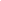 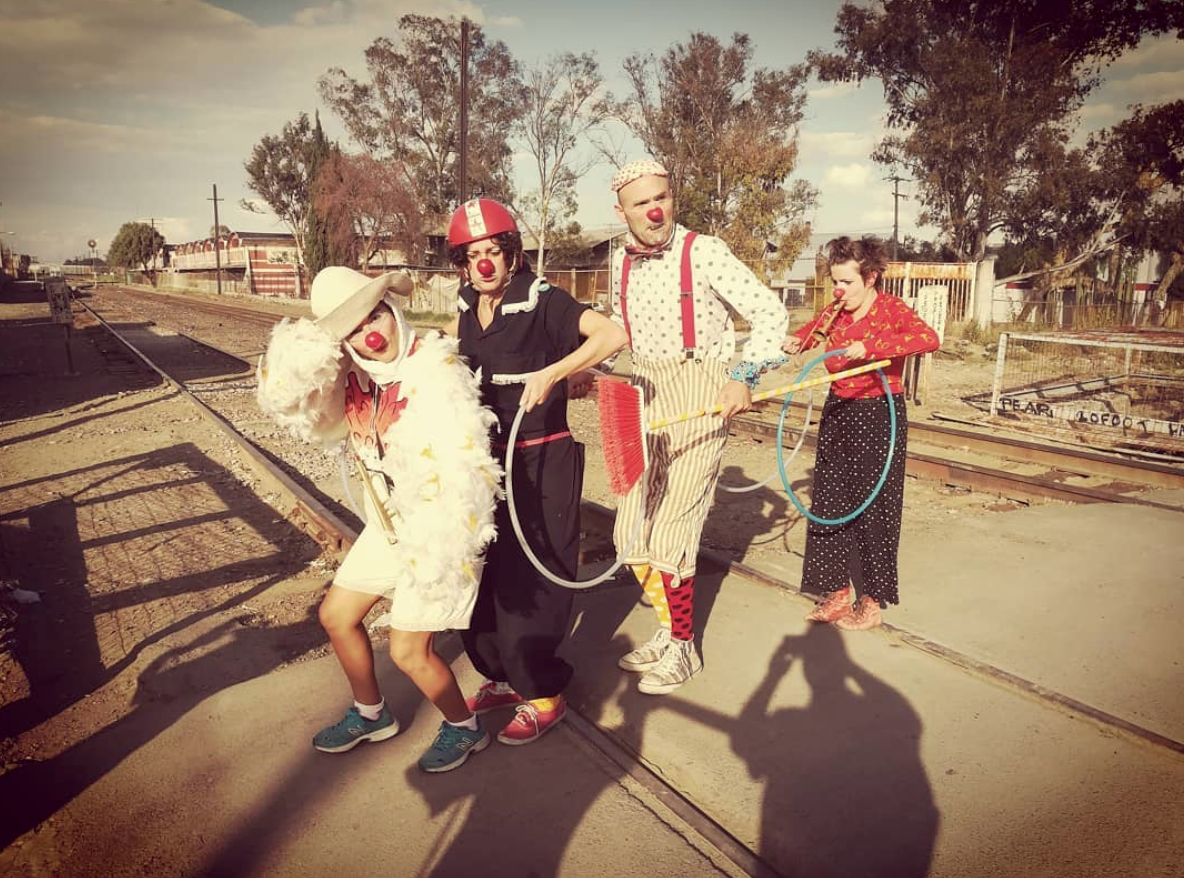 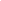 Descripción General:En el marco de la misión del PRAMI de la IBERO México, de conectar a la universidad con la realidad migratoria de la región y desarrollar acciones de Incidencia al interior de la Universidad y hacia los actores de la sociedad mexicana, resaltamos una buena práctica de Hospitalidad integrada al modo de ser de la Universidad y que ha tomado lugar a partir del diseño de un plan de acción coordinado como Red Jesuita con Migrantes en México y asumiendo los retos de darle vida a la Campaña por la Hospitalidad de la Red en su conjunto.El alcance y profundidad del PRAMI va mucho más allá del desarrollo de la Campaña por la Hospitalidad, y es posible reconocer otras buenas prácticas (Encuentros de Defensoras y Defensores por ejemplo). De alguna manera se podría explorar el PRAMI mismo como una apuesta institucional que posibilita la vivencia de la Hospitalidad como Universidad, al ser una generador de procesos que han abierto las dinámicas del Campus y de la Comunidad Universitaria para encontrarse con una parte la realidad migratoria: quienes la acompañan y personas que lideran procesos de defensa de los derechos de migrantes.Marco y objetivosReconociendo a México como un país de origen, tránsito, destino y retorno, en los últimos años el retorno y la llegada masiva de población, en su mayoría centroamericana,  ha convertido a México en un país de destino, muchas veces destino forzado. El contexto plantea la necesidad de aportar en la construcción de sociedades hospitalarias e incluyentes. Por esto se diseña un plan que integra varias líneas:Hospitalidad en acción. Promover una cultura de hospitalidad a través de actividades artísticas y culturales que impliquen la participación de la comunidad y los albergues. Con estas acciones se busca confrontar la hostilidad y la discriminación que sufren las personas migrantes, refugiadas, deportadas y desplazadas. Concurso de fotografía para estudiantes del Sistema Universitario Jesuita en México. Construir una nueva narrativa sobre México como país destino a través de un concurso de fotografía que visibilice las fronteras internas de hostilidad y discriminación a las que se enfrentan las personas migrantes y refugiadas en México. Incidencia política y social. Apoyar el trabajo de incidencia política y social que realizan las personas y obras de la Compañía de Jesús en Latinoamérica y el Caribe; particularmente en México, en la búsqueda de mejores condiciones para los migrantes, desplazados y refugiados. Comunicación Educativa en Red. Participar en la campaña de hospitalidad promovida por la Red Jesuita con Migrantes Latinoamérica y el Caribe, RJM-LAC. Gestación y desarrollo de la buena prácticaEl Programa de Asuntos Migratorios de la Universidad Iberoamericana, Ciudad de México-Tijuana y el Servicio Jesuita a Migrantes comenzó un trabajo de colaboración para lanzar la II Campaña de Hospitalidad, este proceso luego se amplió al JRS México y a la Red Jesuita con Migrantes CANA y LAC. Desde este Plan se enmarcan las acciones en la agenda del Secretariado para la Justicia Social y la Ecología de la Compañía de Jesús (SJES). El PRAMI asumen los lineamientos generales de la Compañía de Jesús en Latinoamérica y el Caribe y resalta la necesidad de promover una cultura de hospitalidad e inclusión en un contexto en el que “prácticamente todos los países son hoy de origen, tránsito y destino de los movimientos migratorios”. La Compañía de Jesús, a través de sus obras sociales y la Red Jesuita con Migrantes, desde el año 2014 iniciaron una campaña a favor de una Cultura de Hospitalidad en toda América Latina. La hospitalidad, “la única capaz de construir un mundo más justo y fraterno, un mundo mejor”. A partir de este marco general concretado en un plan para ser implementado entre el 2017 y el 2020, el PRAMI lideró  actividades que permitieron a la Universidad IBERO conectarse con la realidad migratoria desde la práctica de la Hospitalidad: acogiendo iniciativas al interior del Campus, colaborando con la promoción de la Hospitalidad en la Universidad y proyectando acciones en los territorios donde se encuentran los albergues que prestan diversos servicios a las personas migrantes forzadas en México.Principales Resultados:Eventos realizados en diferentes albergues y comunidades que conforman la REDODEM (red de albergues y casas para migrantes), donde participan organizaciones, universidades y obras sociales pertenecientes a la Red Jesuita con Migrantes-México. Recorridos por la Hospitalidad Concurso realizado a través de la Coordinación Sistémica con Migrantes del Sistema Universitario Jesuita. Exposición fotográfica presentada en las diferentes universidades del SUJ, los albergues de la REDODEM, y las obras sociales de la Red Jesuita con Migrantes México, Centroamérica y Norteamérica (CA-NA) y Latinoamérica y el Caribe (RJM-LAC). Exposición FotográficaA través de la RJM-MX y CA-NA,  incidencia política y social para visibilizar los derechos de las personas migrantes, refugiadas y desplazadas; además, contribuciones al debate social sobre las políticas migratorias y de asilo en la región. Hospitalidad Encuentro Defensoras y DefensoresProducción y difusión de materiales con la propuesta narrativa que viene desde la RJM-LAC. El enfoque conceptual parte de la “propuesta humanística Ignaciana complementada desde la perspectiva de la transformación del lenguaje y desde la indagación apreciativa, y con resultados concretos en “darle chispa” a procesos de transformación de los comportamientos de comunidades diversas”. Producción de audiovisuales, Jornadas de sensibilización, Recorridos culturales por la Hospitalidad, Maratón.Audiovisuales Campaña por la Hospitalidad